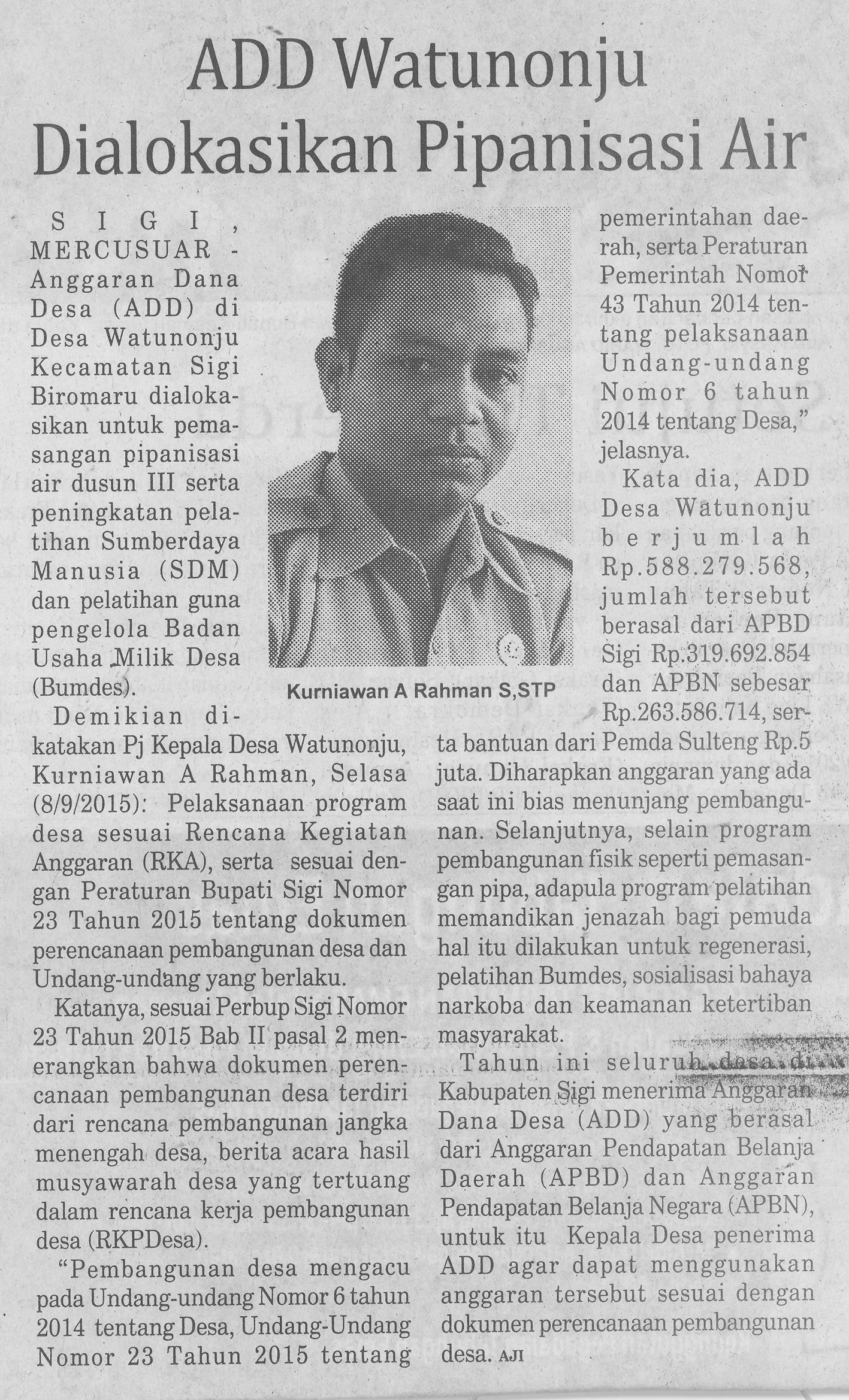 Harian    :MercusuarKasubaudSulteng IHari, tanggal:Rabu, 9 September 2015KasubaudSulteng IKeterangan:ADD Watunonju Dialokasikan Pipanisasi Air.KasubaudSulteng IEntitas:SigiKasubaudSulteng I